OEA/Ser.GCP/doc.5880/2315 mayo 2023Original: españolINFORME ANUAL DEL SECRETARIO GENERAL PARA EL PERÍODO COMPRENDIDO ENTRE EL 1 DE ENERO Y EL 31 DE DICIEMBRE DE 2022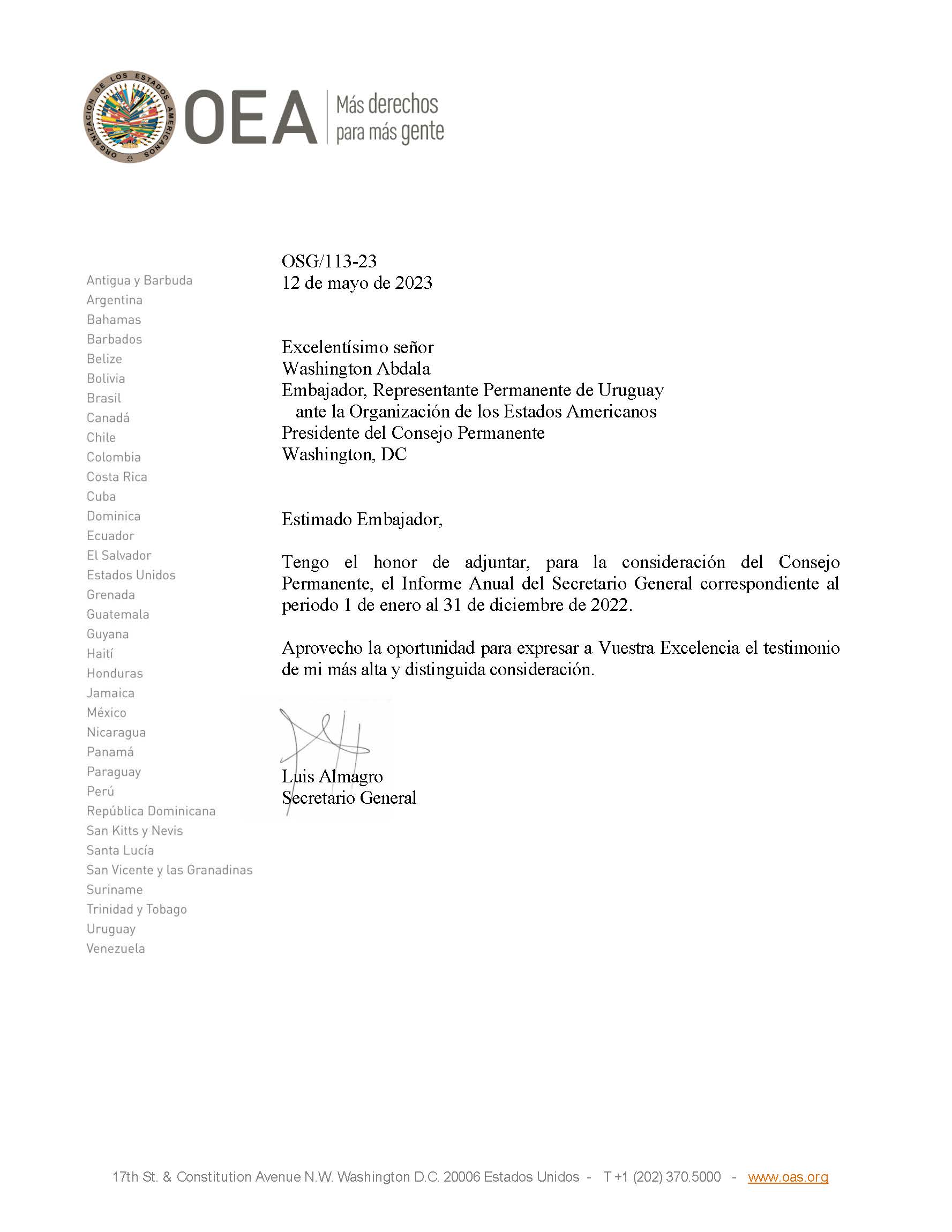 Haga clic en el enlace para acceder al Informe Anual 2022 del Secretario General 